МБОУ «Ржанопольская основная общеобразовательная школа»
Залегощенского района Орловской области Согласовано                                                                                УтвержденоПротокол педагогического совета                                            Приказ № 16 от 01.09.2017 г.МБОУ «Ржанопольская основная общеобразовательная школа» Залегощенского района Орловской области№1 от 30 августа 2017 г.ПОЛОЖЕНИЕ ОБ УЧЕБНОМ КАБИНЕТЕ1. Общие положенияНастоящее положение разработано в соответствии с п 2 ч.3 ст. 28 ФЗ « Об образовании в Российской Федерации» от 29.12.2012 №273-ФЗ, ФГОС общего образования Постановлением Главного государственного санитарного врача Российской Федерации от 29 декабря 2010 № 189 «Об утверждении СанПиН 2.4.2.2821-10 «Санитарно- эпидемиологические требования к условиям и организации обучения в общеобразовательных учреждениях» на основании Устава школы.Учебный кабинет – это учебное помещение школы, оснащенное наглядными пособиями, учебным оборудованием, мебелью и техническими средствами обучения, в котором проводится учебная, факультативная и внеклассная работа с учащимися в полном соответствии	с	действующими	государственными	образовательными	стандартами, учебными планами и программами, а также методическая работа по предмету с целью повышения эффективности и результативности образовательного процесса.Учебные кабинеты функционируют с учетом специфики общеобразовательного учреждения в целях создания оптимальных условий для выполнения современных требований к организации образовательного процесса.Занятия в учебном кабинете проводятся в соответствии с действующим расписанием занятий и внеурочной деятельностьюИсполнение обязанностей ответственного за учебный кабинет осуществляется на основании Приказа директора в соответствии с должностной инструкцией ответственного за кабинет.Правила пользования кабинетомКабинет должен быть открыт за 15 минут до начала занятий.Учащиеся находятся в кабинете без верхней одежды, в сменной обуви.Учащиеся должны находиться в кабинете только в присутствии преподавателя.Кабинет должен проветриваться каждую перемену.После занятий в кабинете должна проводиться влажная уборка.Дежурные должны следить за порядком в кабинете между уроками, ухаживать за цветами по мере необходимости.По завершении работы в кабинете окна должны быть закрыты, ТСО выключены, кабинет закрыт.Учащиеся должны соблюдать правила безопасности в кабинетеОбщие требования к учебному кабинетуВ	учебном	кабинете   должна	находиться	следующая	законодательная	инормативная документация:Закон «Об образовании в Российской Федерации»;Гигиенические требования к условиям обучения в общеобразовательных учреждениях (СанПиН 2.4.2.2821-10);Правила поведения для учащихся;Инструкции и журналы по технике безопасности и охране труда (в связи со спецификой предмета);Паспорт кабинета (Приложение№ 1);Авторские программы преподаваемых предметов;Учебный кабинет должен соответствовать санитарно-гигиеническим требованиям СанПиН 2.4.2.2821-10 (к отделочным материалам; составу, размерам и размещению мебели;воздушно-тепловому режиму; режиму естественного и искусственного освещения) и требованиям пожарной безопасности ППБ 01-03).Учебный кабинет должен быть обеспечен первичными средствами пожаротушения и аптечкой для оказания доврачебной помощи (в связи со спецификой предмета).Оформление учебного кабинета должно быть осуществлено в едином стиле с учетом эстетических принципов.Занятия в учебном кабинете должны служить:формированию и развитию общих учебных умений и навыков;формированию обобщенного способа учебной, познавательной, коммуникативной и практической деятельности;формированию потребности в непрерывном, самостоятельном и творческом подходе к овладению новыми знаниями;формированию ключевых компетенций – готовности учащихся использовать полученные общие знания, умения и способности в реальной жизни для решения практических задач; формированию творческой личности, развитию у учащихся теоретического мышления, памяти, воображения;Кабинет, по мере возможностей, должен быть оборудован портом выхода в Интернет.Требования к учебно-методическому обеспечению кабинетаУчебный кабинет должен быть укомплектован учебным оборудованием, необходимым для выполнения учебных программ, реализуемых школой.Учебный кабинет должен быть обеспечен учебниками, дидактическим и раздаточным материалом, необходимым для выполнения учебных программ, реализуемых школой.В учебном кабинете в открытом доступе должны находиться материалы, содержащие минимально необходимое содержание образования и требования к уровню обязательной подготовки (стандарта образования); образцы контрольно- измерительных материалов (КИМов) для определения усвоения требований образовательного стандарта.Учебный кабинет должен быть обеспечен комплектом типовых заданий, тестов, контрольных работ для диагностики выполнения требований базового и повышенного уровня ФГОС.На стендах в учебном кабинете должны быть размещены материалы, помогающие учащимся усваивать учебный материал.Обязанности учителя – ответственного за учебный кабинетОбеспечивает порядок и дисциплину учащихся в период учебных занятий.время проветривания кабинета не допускается.Обо всех неисправностях кабинета (поломка замков, мебели, противопожарного и другого оборудования, а также всех видов жизнеобеспечения) немедленно докладывает в письменном виде директору школы.Заведующий кабинетом несет материальную ответственность за основные средства и материальные ценности кабинета. Часть изношенного, не пригодного к эксплуатации оборудования, подлежит списанию. Раз в год комиссия по учету основных средств и материальных ценностей, согласно приказу директора школы, проверяет их наличие в кабинете.Подает директору в письменном виде заявку на необходимое оборудование иинвентарь для кабинета.Следит за санитарно – гигиеническим состоянием кабинета, контролирует своевременную влажную уборку кабинета.Заключительные положенияПоложение вступает в силу с момента его утверждения. В данное положение могут быть внесены изменения и дополнения, которые утверждаются приказом директора школы.  5	Инструкция по охране труда для учителя	при проведении занятийПАСПОРТ УЧЕБНОГО КАБИНЕТА 	№ Содержание паспорта кабинета (с указанием страниц) 1.Ответственный за кабинет:учитель ФИО класс____Общая площадь 		 Количество посадочных мест 		 Наличие лаборантской	нет (да)Общая характеристика: Освещение - соответствует Обеспеченность проветривания- есть Пол (какое покрытие) - Состояние системы отопления - соответствуетИнструкции по технике безопасности и охране труда - есть Планы эвакуации в случае ЧС – Водоснабжение (горячая и холодная вода) - нетОпись имущества кабинета  	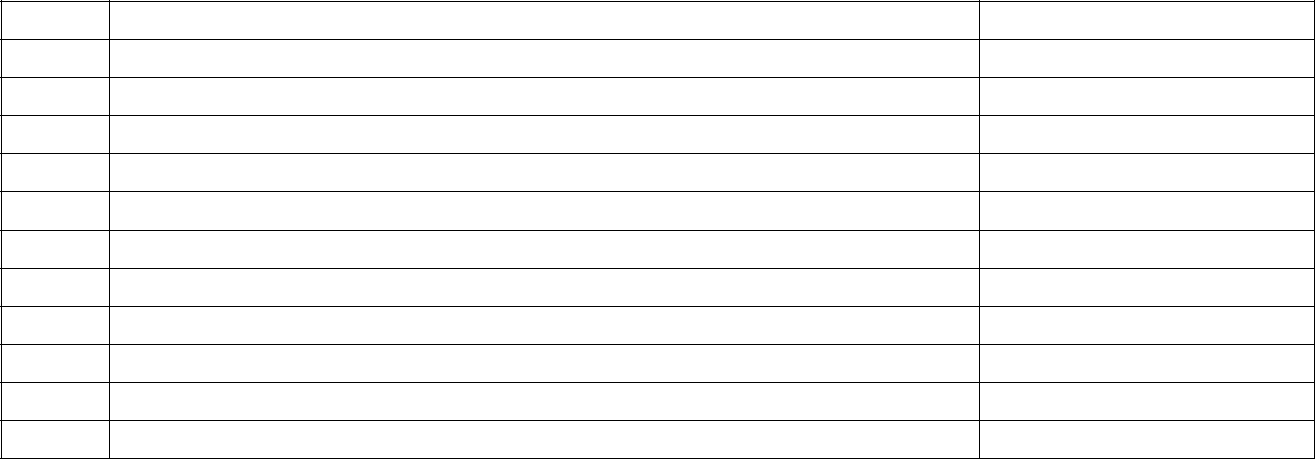 Инструкция по охране труда для учителя	при проведении занятийв кабинете  	Общие требования безопасностиК работе допускаются лица обоего пола, достигшие 18 лет, имеющие педагогическое образование, прошедшие медицинский осмотр.Учитель должен:-знать свои должностные обязанности и инструкции по ОТ-пройти вводный инструктаж и инструктаж на рабочем месте-руководствоваться в работе правилами внутреннего распорядка-режим его труда и отдыха определяется графиком работы учителяТравмоопасность в кабинете:-при нарушении правил личной безопасности-при включении электроприборов: проигрывателей и других ТСО ( технических средств обучения ) – поражение электротокомО случаях травматизма сообщать администрации школыСоблюдать технику безопасности трудаОтносится к не электротехническому персоналу и должен иметь 1ю квалификационную группу допуска по электробезопасностиНе заниматься ремонтом электроприборов, розеток и т.п.Хранить аппаратуру ТСО в лаборантскойНести ответственность (административную, материальную, уголовную) за нарушение требований инструкций по охране труда.Требования безопасности перед началом работы-проверить готовность учебного кабинета к занятиям -проверить исправность электроосвещения -проветрить кабинет -следить за чистотой и порядком в кабинете.Требования безопасности во время работы -соблюдать личную безопасность труда -следить за соблюдением дисциплины учащимися-не допускать учащихся к переноске аппаратуры ТСО-не допускать учащихся к самостоятельному включению электроприборов.Требования безопасности в аварийных ситуациях-в случае возникновения аварийных ситуаций принять меры к эвакуации учащихся - сообщить о происшедшем администрации школы, при пожаре известить службу 01 -оказать первую помощь пострадавшим в случае травматизма -при внезапном заболевании учащихся вызвать медработника, сообщить родителям .Требования безопасности по окончании работы-отключить от электросети аппаратуру ТСО -убрать аппаратуру в лаборантскую, закрыть на ключ-проверить чистоту в кабинете и порядок на рабочих местах -проветрить кабинет -выключить электроосвещение, закрыть кабинет на ключ-о всех недостатках, обнаруженных во время занятий, сообщить администрации.Учебно–методическое оснащение кабинета Дидактические материалы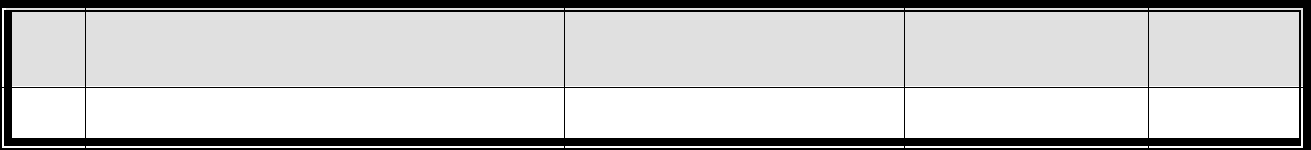 Таблицы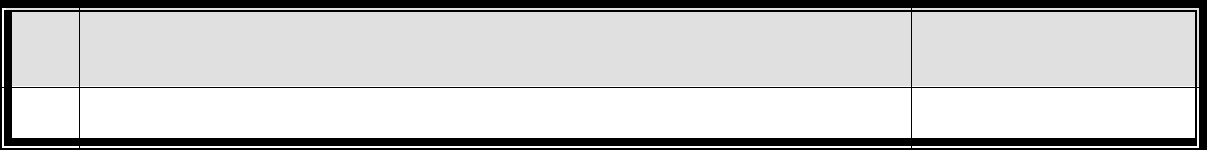 Цели и задачи работы кабинетацель: создание современных, оптимальных условий для организации и повышения качества учебно-воспитательного процесса по предмету в соответствии с требованиями образовательного стандарта, программы Министерства образования и науки РоссийскойФедерации.Задачи: кабинет должен:способствовать применению наиболее эффективных методов и приёмов на уроке и во внеклассной работе;способствовать формированию коммуникативной компетенции у детей и развитию творческих способностей в разных видах деятельности;способствовать наиболее эффективному использованию	учебного оборудования и технических средств обучения;обеспечивать условия, инициирующие и поддерживающие мотивацию именно этого предмета;соответствовать	современным	требованиям	(требования	перечней	минимального оснащения кабинетов Минобрнауки России) к оснащению кабинета;соответствовать требованиям санитарных норм и правил.Правила пользования кабинетом  	Учебный кабинет открывается за 15 минут до начала занятий.Учащиеся приглашаются в кабинет учителем, находятся в кабинете только в присутствии учителя.Учащиеся обязаны бережно относиться к имуществу, находящемуся в кабинете.В кабинете запрещается:загромождать проходы сумками ипортфелями; передвигать мебель; бегать по кабинету;приносить на уроки посторонниепредметы; трогать электрические розетки; жевать жвачку.Дежурные готовят доску куроку,проветривают кабинет, поливают цветы,по окончании уроков проводят мини-уборку.Перспективный план развития кабинета на 20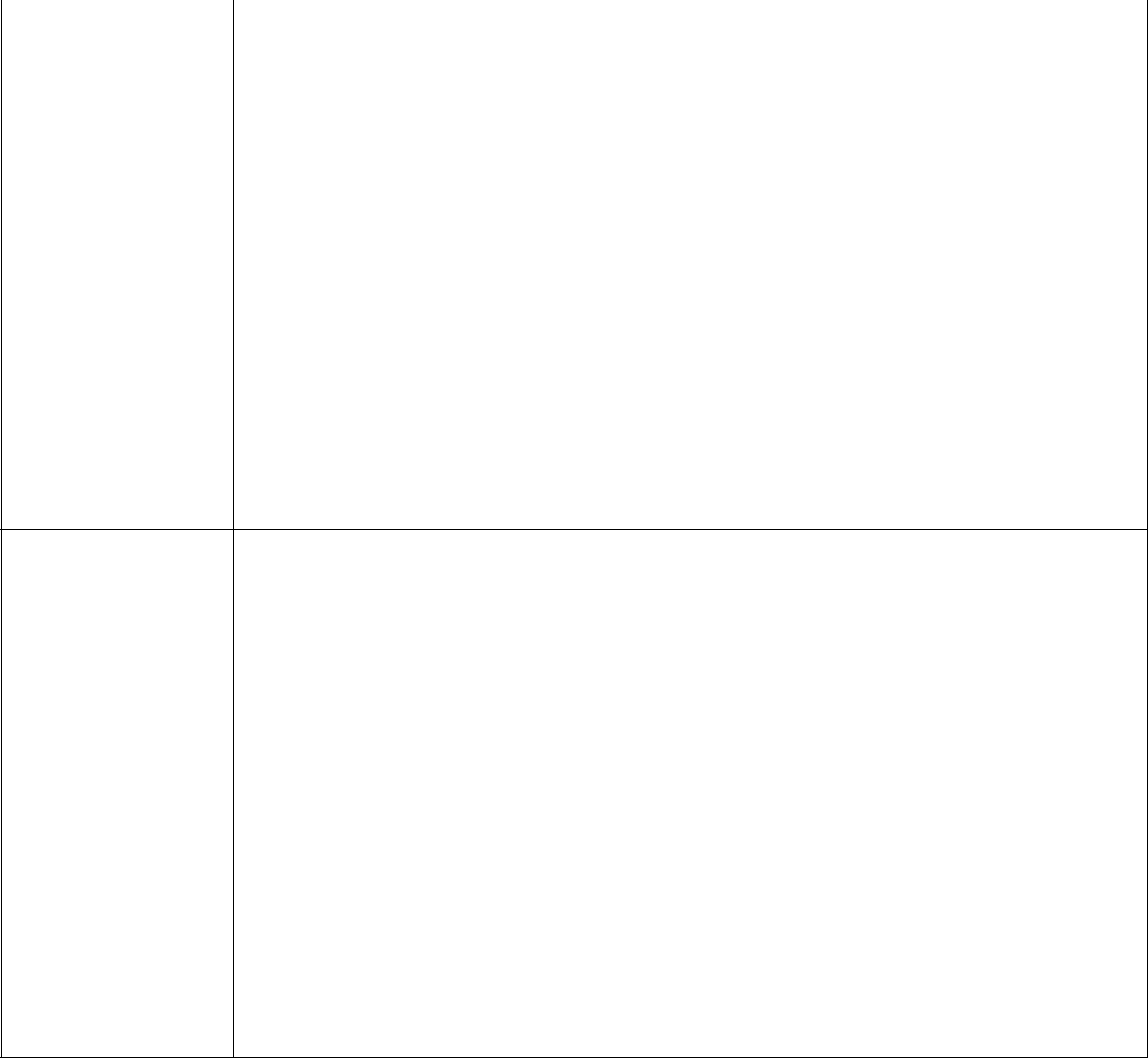 -20учебный годПлан работы на 20   -20	учебный годГрафик работы кабинета (с учетом индивидуальных занятий, классных часов и т.д.)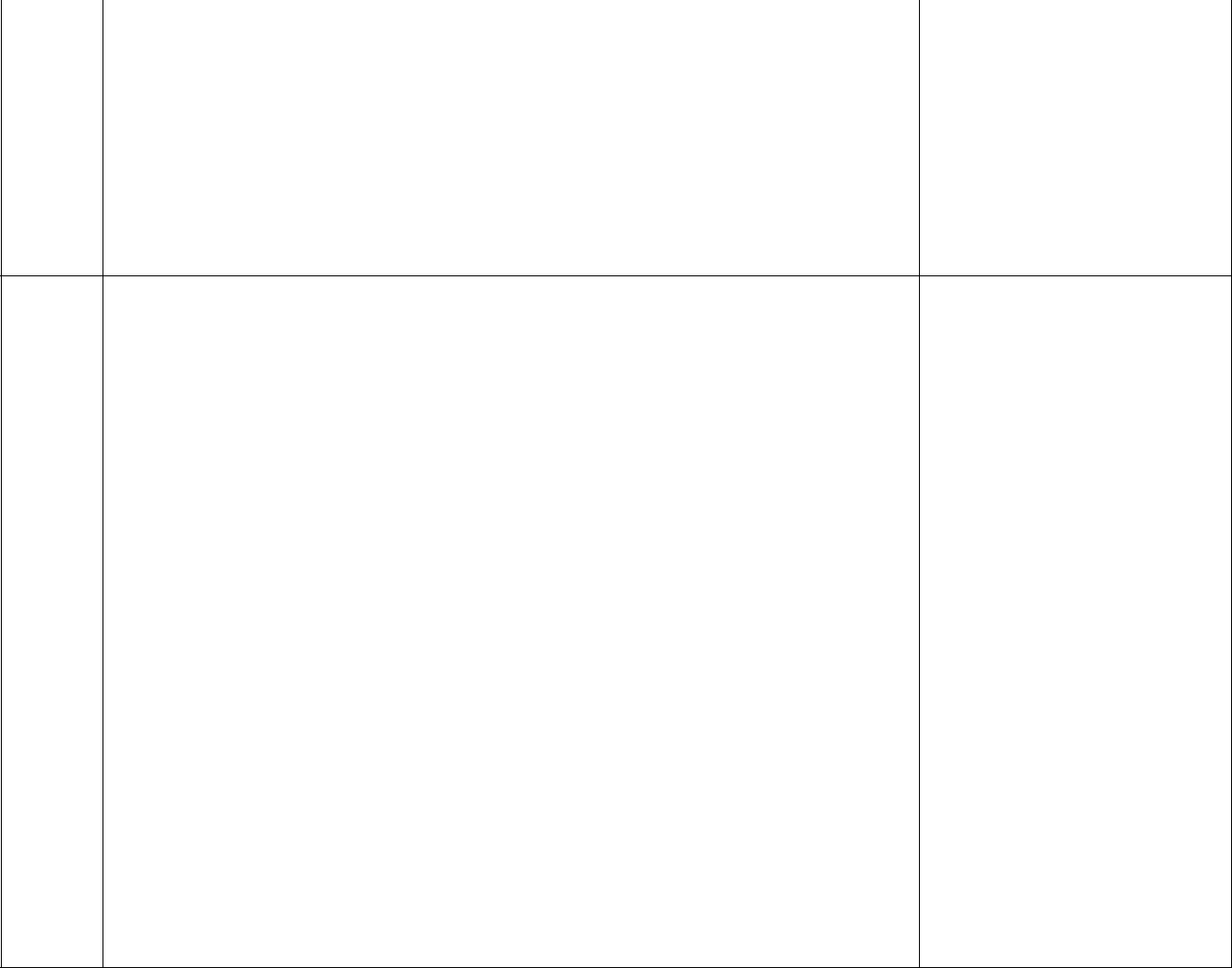 Наименование электронных образовательных изданий АУДИОМАТЕРИАЛЫ, ВИДЕОМАТЕРИАЛЫ, ДИСКИ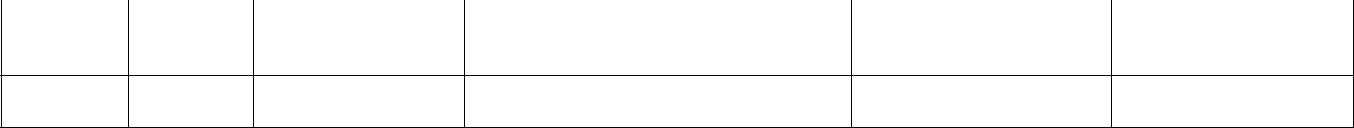 Используемые в работе кабинета ресурсы сетиИнтернет Список образовательных ресурсов сети Интернет Словари, энциклопедии, справочники4.2.Организует косметический ремонт кабинета.4.3.Соблюдает инструкции по технике безопасности, проводит инструктаж потехнике безопасности работы в кабинете, ведет журнал инструктажа.технике безопасности работы в кабинете, ведет журнал инструктажа.4.4.Соблюдает режим проветривания учебного кабинета. Присутствие учащихся воПриложение № 1Приложение № 1Приложение № 1к Положению обк Положению обк Положению обучебном кабинетеучебном кабинетеучебном кабинетеПАСПОРТучебного кабинета №(предмет)Содержание паспорта кабинетаСтр.1Ответственный за кабинет…………………………………………..32Общая площадь………………………………………………………33Общая характеристика………………………………………………34Опись имущества кабинета………………………………………….3в кабинете №	…………..………..46Учебно–методическое оснащение кабинета……………………….5, 67Цели и задачи работы кабинета……………………………………..78Правила пользования кабинетом………………………………….79Перспективный план развития кабинета на 20   -20	учебный год……810План работы на 20	-20	учебный год………………………….911График работы кабинета (с учетом индивидуальных занятий, классных часов и т.д…….1012Наименование электронных образовательных изданий…………..1113Используемые в работе кабинета ресурсы сети Интернет……….12,13№Наименование имуществаКоличество1.Доска12.Светильники73.Стол ученический двухместный84.Стул ученический165.Шкафы для учебной и методической литературы46.Ноутбук17.Проектор (кронштейн)18.Шторы39.Часы110.Стенды1011.Классный уголок1НаправлениядеятельностикабинетаОрганизацияИспользование мультимедийной установки в УВПучебно-Организация внеклассной работы по предмету, отражение её ввоспитательногорасписании кабинетапроцесса (УВП)Организация подготовки к олимпиадамСоздание банка творческих работ учащихся на бумажных и цифровыхносителяхИспользование индивидуально-групповых форм работы с учащимися вурочной и внеурочной деятельностиПроведение уроков с выходом в ИнтернетУчебно -Создание временного стенда для творческих работ учащихсяметодическоеПриобретение дисков по предмету для использования учащимисяоснащениеПополнение каталога имеющегося дидактического материала,видеотеки, медиатеки.оснащениеОрганизация рабочего места педагога в кабинетеСвоевременные заявки на ремонт компьютерного оборудования, мебелии освещения кабинетаРегулярный ремонтРегулярная чистка компьютера от ненужной информацииРегулярное обновление антивирусных программТБ и санитарно-Проведение регулярных генеральных уборок в кабинете 1 раз в четвертьгигиеническоеЕжедневные влажные уборки кабинетасостояниеЕженедельное мытьё парт№Содержание работыСрок реализации6.Дополнение и систематизация каталога проверочного иВ течение годадиагностического материала, тестовых заданий;7.Систематическое пополнение кабинета КИМами дляВ течение годаподготовки к ЕГЭ и ОГЭ8.Работа с учащимися по написанию рефератов, докладов, поВ течение годавыполнению творческих работ9.Проведение предметной неделиПо плану школы10.Конференция по итогам творческих работ учащихсяДекабрь,май11.Индивидуальные занятия с отстающими учащимисяСреда,четверг12.Консультации учащихся для подготовки к ЕГЭСреда13.Пополнение медиатеки новыми электронными учебникамиВ течение годадля использования на уроках и при подготовке к ним14.Ремонт брошюр, пополнение индивидуальных карточек сВ течение годазаданиями для организации контрольных, практических исамостоятельных работ15.Разработка мультимедийных уроков и использование ихВ течение года16.Разработка разноуровневых уроков с использованием ИКТВ течение года17.Подведение итогов работы кабинетаИюнь№ПонедельникВторникСредаЧетвергПятницаСуббота№КлассКлассКлассКлассКлассКлассуро-каКлассКлассКлассКлассКлассКлассуро-каУчительУчительУчительУчительУчительУчитель1№ п/пКлассРазделТемаНазваниеКол-во№ п/пКлассРазделТемаНазваниеэкземпляров